Maronite College of the Holy Family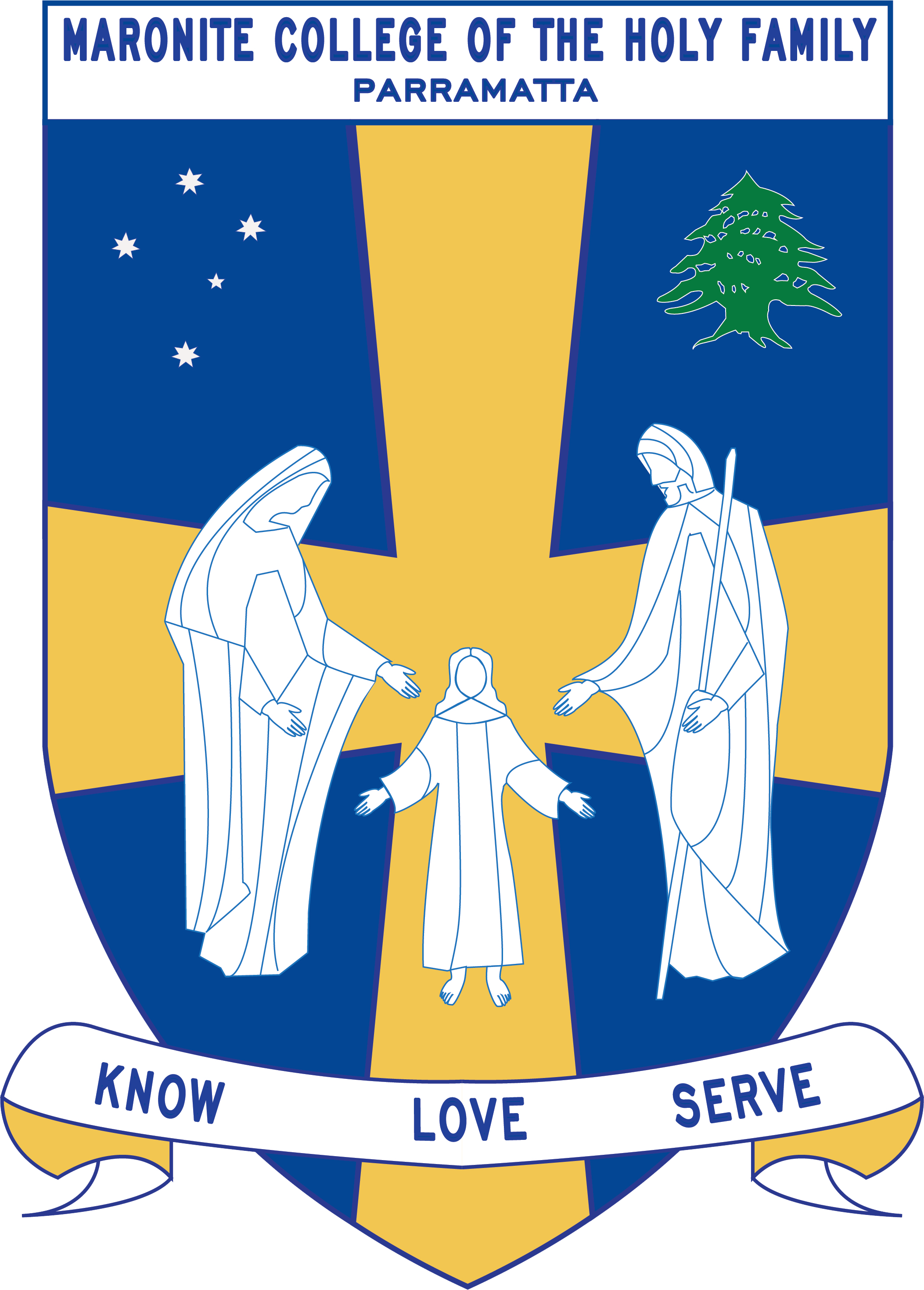 Term 3Curriculum Notes: Learning CentreMrs LeMerle2019YearOutcomesOverviewKindergartenENe-1A communicates with peers and known adults in informal and guided activities demonstrating emerging skills of group interactionENe-4A demonstrates developing skills and strategies to read, view and comprehend short, predictable texts on familiar topics in different media and technologiesENe-8B demonstrates emerging skills and knowledge of texts to read and view, and shows developing awareness of purpose, audience and subject matterENe-10C thinks imaginatively and creatively about familiar topics, simple ideas and the basic features of texts when responding to or composing texts Students will:become familiar with the CBCA Early Childhood Short List 2019 and participate in related Book Week activities.learn how to communicate effectively in pairs and groups using agreed interpersonal conventions, active listening, appropriate language and taking turns.recognise parts of a book and basic book conventions.select simple texts to read for enjoyment. participate in weekly borrowing and returning. 1EN1-1A communicates with a range of people in informal and guided activities demonstrating interaction skills and considers how own communication is adjusted in different situationsEN1-4A draws on an increasing range of skills and strategies to fluently read, view and comprehend a range of texts on less familiar topics in different media and technologiesEN1-8B recognises that there are different kinds of texts when reading and viewing and shows an awareness of purpose, audience and subject matterEN1-10C thinks imaginatively and creatively about familiar topics, ideas and texts when responding to or composing texts Students will: become familiar with the CBCA Early Childhood Short List 2019 and participate in related Book Week activities. use turn-taking, questioning and other behaviours related to class discussions. engage in conversations and discussions, using active listening behaviours. recognise basic book conventions and practise responsible book care and library citizenship.  express opinions in writing. select a widening range of texts for enjoyment and discuss reasons for their choice. participate in weekly borrowing and returning. 2EN1-1A communicates with a range of people in informal and guided activities demonstrating interaction skills and considers how own communication is adjusted in different situationsEN1-4A draws on an increasing range of skills and strategies to fluently read, view and comprehend a range of texts on less familiar topics in different media and technologiesEN1-8B recognises that there are different kinds of texts when reading and viewing and shows an awareness of purpose, audience and subject matterEN1-10C thinks imaginatively and creatively about familiar topics, ideas and texts when responding to or composing textsStudents will: become familiar with the CBCA Early Childhood Short List 2019 and participate in related Book Week activities.  engage in conversations and discussions, using active listening behaviours, showing interest, and contributing ideas, information and questions.practise responsible book care and library citizenship.  express opinions in writing. select a widening range of texts for enjoyment and discuss reasons for their choice. participate in weekly borrowing and returning. 3EN2-1A communicates in a range of informal and formal contexts by adopting a range of roles in group, classroom, school and community contextsEN2-4A uses an increasing range of skills, strategies and knowledge to fluently read, view and comprehend a range of texts on increasingly challenging topics in different media and technologies  EN2-6B identifies the effect of purpose and audience on spoken texts, distinguishes between different forms of English and identifies organisational patterns and features EN2-8B identifies and compares different kinds of texts when reading and viewing and shows an understanding of purpose, audience and subjectStudents will: become familiar with the CBCA Early Childhood and Picture Book Short Lists 2019 and participate in related Book Week activities. experience a range of picture books by Australian authors & illustrators.  use OLIVER ORBIT to locate resources. listen to and contribute to conversations and discussions, share information and ideas and participate in collaborative situations. use OLIVER ORBIT to locate resources. practise responsible book care and library citizenship.  select a widening range of texts for enjoyment and discuss reasons for their choice. participate in weekly borrowing and returning.